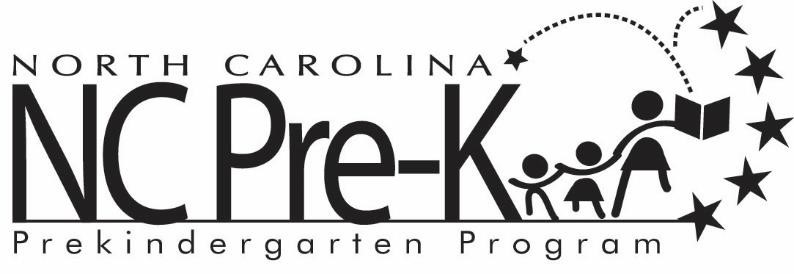 Statement of No Income To Whom It May Concern: I am reporting that I have no earned income, as stated on my child’s Robeson County NC Pre-K Program application.   ____________________________________ 	____________________________________ Parent’s Name 	 	 	 	 	Child’s Name ______________________________________ Signature ___________________ Date 